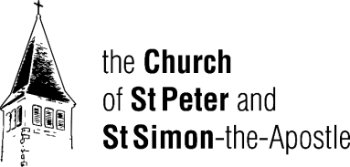 First Sunday of Advent – December 4, 2022Welcome to St Peter and St Simon-the-Apostle.We are glad you are with us and look forward to meeting you.

You are invited to join us for Coffee Hour after the 10.30 am service.Sunday School runs on Sundays from 10:30 - 11:30 in the Lower Level.Are you new to SPSS?  Please ask a sides-person for a welcome card and place it on the offering plate.Learn more about SPSS!  Visit us online at www.stpeterstsimon.ca St Peter & St Simon-the-Apostle - www.facebook.com/stpeterstsimonsThe Clergy are available for spiritual direction and/or pastoral care. Please contact the Church Office if you would like to speak with a priest.Stewardship  We are grateful for your financial support.  During the 10.30 service and offering is taken up.  If you would like to sign-up for Pre-Authorised Giving (PAG), please contact the office. We encourage you to support our ministry through PAG. Thank you. SERVICESSunday9.15 am 	Weekly	 Holy Eucharist (in the Chapel of Holy Spirit)10.30 am	1st and 3rd Sundays	 Choral Eucharist  Traditional	2nd Sunday		Choral Matins   Book of Common Prayer	4th Sunday 		Choral Eucharist   Book of Alternative Services	Evensong		As AnnouncedWednesday	11.00 am	Weekly		Sung EucharistOther	As announcedWe acknowledge that we are in the traditional territory of the Mississauga’s of the New Credit, the Anishinaabe, the Haudenosaunees, and the Huron-Wendat, on whose land, and by whose water we gather to talk, listen, learn, worship, share and heal together in the name of our Creator, the Holy One of Blessing."The earth is the Lord’s, and all that therein is, the world and all who dwell therein.”  Psalm 24.1.A Word from the RectorToday we are delighted to welcome back to SPSS, the Reverend Canon Beth Benson who is our preacher.  Beth is a longtime friend and colleague. We first met when she was a parishioner at St Aidan’s in the Beach.  At that time Beth already had a distinguished career in urban planning and development, amongst other things serving on the Waterfront Redevelopment Commission with David Crombie.   Answering a call to priestly ministry, Beth attended Wycliffe College and was then ordained deacon and priest in the Diocese of Toronto.  She served as Assistant Curate at St Timothy’s, Agincourt, Incumbent at the newly amalgamated parish of St Martha and Mary in Weston, and then Incumbent at St Cuthbert, Leaside.  While now retired, Beth is serving as part-time Pastoral Associate at St James’ Cathedral. Geoffrey+Afternoon service: Please join us this afternoon at 4pm for Advent Lessons and Carols, reception to follow.This week at SPSS …Sunday, December 4 – Second Sunday of Advent9:15 am  –  Choral Eucharist.  In person10.30am – Choral Eucharist. In person and Live stream	Coffee Hour After the 10:30 am Service1:30 pm to 6:00 pm: Nave - San Lorenzo Ruiz Anglican Church3:00 pm to 6:00 pm: Chapel - Kenyan Christian FellowshipThe deadline for Fridge Notes submissions - Wednesday noon each week - office@stpeterstsimon.caThe Jubilate! Newsletter is now Available.  The next issue will be for Holy Week and Easter.  Please send articles, pictures, and announcements to peggyneedham@sympatico.caMIRACLE ON BETHLEHEM STREETChildren’s Musical Casting call: Children and Youth 5+Rehearsals Sundays at noon.Contact Robin or Sileen: Robin.davis@rogers.com   kidscordinator@yahoo.comCHRISTMAS SERVICESSunday, December 18 – Advent 4
Morning services as usual at 9.15 and 10.30 am.
4.00 pm A Festival of Lessons and Carols for Christmas.
Christmas Eve – Saturday December 24
5.00 pm – Family Eucharist with the building of the Christmas Crib.
10.00 pm – Festal Eucharist and blessing of the Christmas Crib.
Christmas Day – Sunday, December 25
10.30 am – Choral Eucharist with Carols.St. Peter and St. Simon-the-Apostle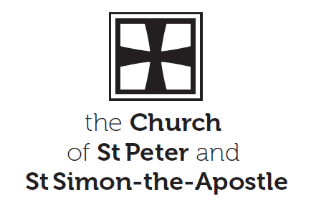 525 Bloor St E, Toronto, ON M4W 1J1416.923.8714   www.stpeterstsimon.ca   www.facebook.com/stpeterstsimonsIncumbent				The Reverend Canon Geoffrey Sangwine, ext 202;				incumbent@stpeterstsimon.ca; Mobile: 416.720.2099Honorary Assistant		The Reverend Jennifer Matthews 647.546.0580 Director of Music		Robin Davis 905.409.6121 robin.davis@rogers.comHonorary Assistant Organists	Maurice White/ Johan van 't Hof / Alison JaneWardens				David Carrington – Rector’s Warden dcarrington.omers@sympatico.ca				Stephanie Woodside – People’s Warden swoodside27@gmail.comDeputy Wardens		Christopher Ashby, Laurie Sanderson, Vanessa Scott, 
Johan van t’HofTreasurer				Johan van ‘t Hof, 647.202.9985 jvanthof@tonbridgecorp.comAdvisory Board Chair		Matthew Beasley mbeesley@yahoo.comChildren’s Ministry 		Sileen Phillips 647.718.6728 kidscoordinator@yahoo.comEnvelope Secretary		Paul Mitchell 647.343.0173 pablo51@rogers.comPre-Authorized Giving (PAG)	Robert Sloan robertdsloan@gmail.com	Property Committee		Christopher Ashby  cpa@intelmat.comHealth and Safety Committee	Ted Robinson  ted55robinson@gmail.com Altar Guild 				Joy Quan-Lee, Sheila Thomas, Marie Samuels-IsaacStewardship Committee		Moveta Nanton 416-493-2805 moveta.nanton@gmail.comFlowers				Sheila Thomas, Joy Quan-Lee Hospitality				Fran Brown  f.brown-026@outlook.comJubilate Newsletter		Peggy Needham peggyneedham@sympatico.caRentals License Groups		Church Office office@stpeterstsimon.caSexton				Daiverzon Guillermo davenguillermo7@yahoo.comVerger				Ian Corlett kingherodspeaks@protonmail.comTechnical Ministry	    David Carrington/Mealica SmithParish Administrator		Jessy Balendra ext. 201 office@stpeterstsimon.caChurch Office:  The Church Office is open every Tuesday, Wednesday and Thursday 
from 9:00 am to 5:00 pm.Dear All,We are writing to sincerely thank you for all your volunteer efforts at the Christmas Market this past Saturday.  The market was a success, making $3,000 for our church!  We had steady attendance throughout the day and there was a great atmosphere.  The vendors all seemed very happy, the Christmas Tea was a great success, as was the Treasures Room!  Thank you to all those who contributed cookies and baked goods, and the volunteers who helped throughout the day staffing tables and serving food.  A big thank you also to the members of the choir who sang throughout the afternoon. Special thanks  also to Ted Robinson, Paul Mitchell, and Nancy Nourse for donating the proceeds from your tables to the church.   Stephanie & MaryChristmas Flower Offering envelopes are now available for pick-up at the back of the church.Offering envelopes for 2023 are now available for pick up.Please see Paul Mitchell, Envelope Secretary.